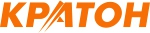 ГАРАНТИЙНЫЙ ТАЛОН № ________ Условия предоставления гарантии
1.Гарантийный ремонт оборудования проводится при предъявлении клиентом полностью заполненного гарантийного талона.
2.Доставка оборудования, подлежащего гарантийному ремонту, в сервисную службу осуществляется клиентом самостоятельно и за свой счет, если иное не оговорено в дополнительных письменных соглашениях.
3.Гарантийные обязательства не распространяются на материалы и детали, считающиеся расходуемыми в процессе эксплуатации.Условия прерывания гарантийных обязательств
Гарантийные обязательства могут быть прерваны в следующих случаях:
1.Несоответствие серийного номера предъявляемого на гарантийное обслуживание оборудования серийному номеру, указанному в гарантийном талоне и/или других письменных соглашениях.
2.Наличие явных или скрытых механических повреждений оборудования, вызванных нарушением правил транспортировки, хранения или эксплуатации.
3.Выявленное в процессе ремонта несоответствие Правилам и условиям эксплуатации, предъявляемым к оборудованию данного типа.
4.Повреждение контрольных этикеток и пломб (если таковые имеются).
5.Наличие внутри корпуса оборудования посторонних предметов, независимо от их природы, если возможность подобного не оговорена в технической документации и Инструкциях по эксплуатации.
6.Отказ оборудования, вызванный воздействием факторов непреодолимой силы и/или действиями третьих лиц.
7.Установка и запуск оборудования несертифицированным персоналом, в случаях, когда участие при установке и запуске квалифицированного персонала прямо оговорено в технической документации или других письменных соглашениях.С условием гарантии согласен___________________________ (фамилия покупателя) «_____» _______________20___г.___________________________ (подпись покупателя)Дата продажи оборудования: «_____» ___________________________20___г.Подпись продавца_________________________________________________М.П. продавцаг. Санкт-Петербург, тел.: (812) 642-10-04               Сайт: www.KratonShop.ru                                                                                       E-mail: KratonShop@yandex.ruПродавецПокупательНазвание оборудованияСерийный номерСрок гарантии на оборудование_________________________________________ месяцев